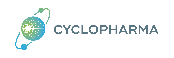 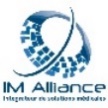 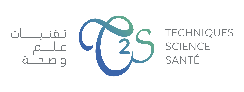 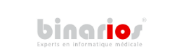 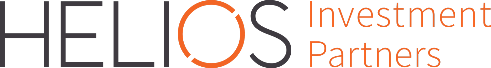 COMMUNIQUÉ DE PRESSEHelios s'associe à Abderraouf Sordo pour créer le plus grand groupe de distribution MedTech d'Afrique francophone29 Juillet 2021. Helios Investment Partners, leader du capital-investissement en Afrique avec plus de 3,6 milliards de dollars d’actifs sous gestion, a conclu un accord pour acquérir une participation majoritaire dans le plus grand groupe marocain du secteur des MedTech. Le groupe consolidé opère dans la distribution d’équipements médicaux et IVD (in vitro diagnostic) ainsi que la production de produits pharmaceutiques au travers de quatre sociétés : Techniques Science Santé ("T2S"), IM Alliance, Cyclopharma et Binarios (ensemble, la "Société" ou le "Groupe").Sous la direction de Monsieur Abderraouf Sordo, le Groupe est devenu le principal distributeur et fournisseur de services de maintenance dans le secteur du dispositif médial en Afrique Francophone. La Société est actuellement trois fois plus importante que son concurrent le plus proche dans la région, avec un chiffre d’affaires qui dépasse les 100 millions de dollars. Grâce à des accords de distribution établis de longue date avec des fabricants d’équipements ("OEM") de premier plan, tels que GE Healthcare, Varian, B. Braun, Zeiss, bioMérieux et autres leaders internationaux, le Groupe fournit des dispositifs et équipements médicaux haut-de-gamme à un large nombre d'établissements de santé publics et privés. A noter que, la Société a consolidé sa réputation de partenaire de référence auprès de ses clients en fournissant des services d'après-vente réactifs, fiables et efficaces. Le Groupe ambitionne de continuer à soutenir un secteur de la santé en pleine expansion en Afrique Francophone ; Ce dernier connaît une croissance rapide sous l’effet combiné d’une couverture médicale plus large et d’une augmentation des investissements publics et privés dans les infrastructures de santé.Zineb Abbad El Andaloussi, Associée chez Helios, a commenté : "Nous sommes très enthousiastes à l'idée de nous associer à M. Sordo et à son équipe dirigeante, pionniers du secteur de la santé au Maroc et dans le reste de l'Afrique Francophone. Au cours des dernières décennies, le Groupe s’est imposé comme un partenaire fiable et incontournable pour les centres de santé publics et privés, fournissant des dispositifs médicaux et des consommables à la pointe de la technologie pour des segments critiques tels que la radiologie, l'oncologie, la cardiologie et le diagnostic in vitro. La consolidation des quatre sociétés forme aujourd'hui le plus grand groupe MedTech de la région, bien positionné pour soutenir le fort potentiel de croissance d'un marché en expansion en Afrique Francophone. Nous sommes ravis d’accompagner le Groupe dans cette nouvelle phase de développement pour continuer à étendre sa présence locale et concrétiser notre vision commune pour développer la plateforme dans d'autres pays africains à l'avenir"Abderraouf Sordo, Fondateur et PDG du Groupe, a ajouté : "Nous sommes extrêmement enthousiastes à l'idée de la prochaine étape de notre développement aux côtés d'Helios, leader du capital-investissement en Afrique. Helios jouera un rôle central dans la réalisation de notre stratégie de croissance et de notre engagement continu à améliorer l'offre de soins de santé au Maroc. Nous sommes convaincus que cet investissement nous permettra de concrétiser pleinement notre potentiel en tant qu'entité combinée, en consolidant notre position de leader au Maroc et en continuant à étendre notre réseau et expertise sur de nouveaux marchés en Afrique. L'étape d'aujourd'hui témoigne également de l'incroyable travail accompli par les employés du Groupe au cours des 30 dernières années, dont le dévouement et le travail acharné nous ont permis de gagner la confiance de nos clients et fournisseurs. Je tiens également à remercier sincèrement notre partenaire de capital-investissement précédent, dont le soutien et l’implication nous ont permis de faire de notre entreprise, un leader régional et d'atteindre les objectifs ambitieux que nous nous étions fixés.".La clôture de la transaction est soumise à l'approbation des autorités réglementaires. - FIN -Pour de plus amples informations, veuillez contacter : Helios au Royaume-Uniheliosmedia@teneo.com Haya Herbert-Burns / Isobel Cullinan+44 (0)7342 031 051 / +44 (0)7584 103654Helios en Afriqueksayegrih@hopscotchafrica.com Kenza Sayegrih +212 660 404 789 Notes aux rédacteursAu sujet d’Helios Investment PartnersFondé en 2004, Helios Investment Partners est le plus grand fond de capital investissement dédié à l'Afrique, dirigé par une équipe à prédominance africaine basée à Londres, Paris, Lagos et Nairobi. Avec un total de 3,6 milliards de dollars sous gestion, les sociétés du portefeuille d’Helios opèrent dans plus de 40 pays dans toutes les régions du continent. Helios fournit aux entreprises en expansion le capital et l’expertise dont elles ont besoin durant leurs phases de croissance. La stratégie d’investissement d’Helios vise à renforcer les leaders du marché africain dans les principaux secteurs économiques et à accompagner les entreprises dans leur création de valeur. La connaissance approfondie de l’environnement africain, l’engagement singulier au continent et la capacité à gérer la complexité font d’Helios, un partenaire de choix en Afrique.Au sujet de Techniques Science Santé ("T2S"), IM Alliance, Cyclopharma et BinariosFondée en 1992, la Société s'est depuis développée pour devenir le plus grand distributeur MedTech au Maroc, avec une expansion récente en Afrique francophone. La Société est une combinaison de quatre entités : T2S, IM Alliance, Cyclopharma et Binarios. T2S est spécialisée dans la distribution et la maintenance d'équipements médicaux, principalement en imagerie médicale, en ultrasons et en oncologie. IM Alliance opère dans la distribution de dispositifs et de récepteurs (à vérifier avec M. Bouzid) de diagnostic in-vitro, d'équipements de radiologie et d'implants cardio-vasculaires. Cyclopharma est spécialisée dans la production de radiopharmaceutiques et de la distribution de produits pharmaceutiques tels que les produits de contraste pour l'imagerie. Binarios développe et gère des systèmes d'information pour le secteur médical, notamment le traitement et l'archivage des examens de radiologie. La Société est le distributeur exclusif de plusieurs équipementiers de premier plan dans le monde. 